Name: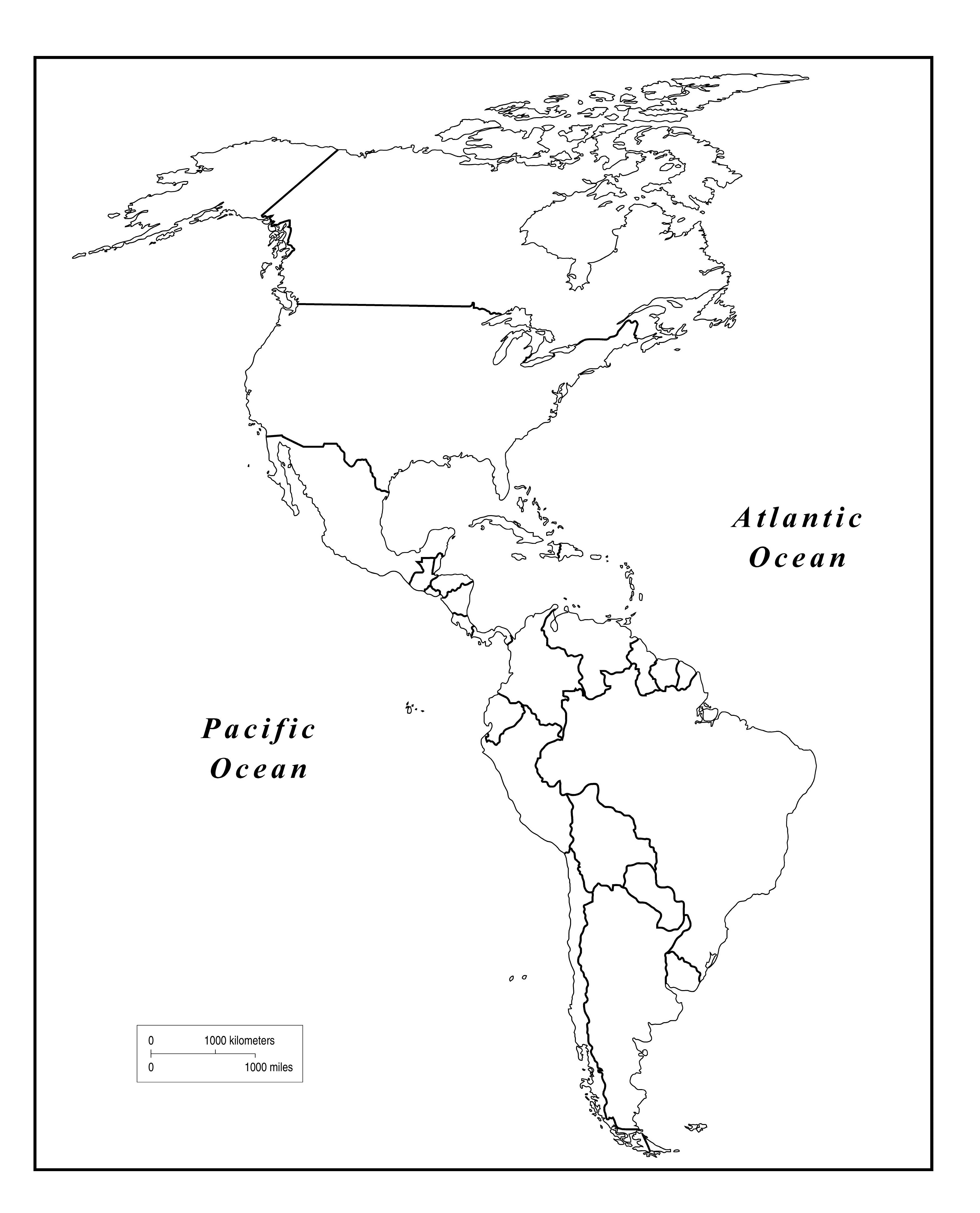 Why is geography important to our study of history?Use the different map selections in the atlas to locate and label the following items on the world maps hand-outs.7 ContinentsEquatorAtlantic OceanPacific OceanArctic OceanIndian OceanUral Mountains (Urals)Nile RiverSahara Desert Caspian SeaBlack SeaMediterranean SeaRed SeaBering SeaPersian GulfArabian Peninsula/ Arabia Gulf of MexicoAmazon RiverAndes MountainsRussiaSpain ItalyGreeceTurkey (Asia Minor)IndiaChina JapanIraqEgypt Mexico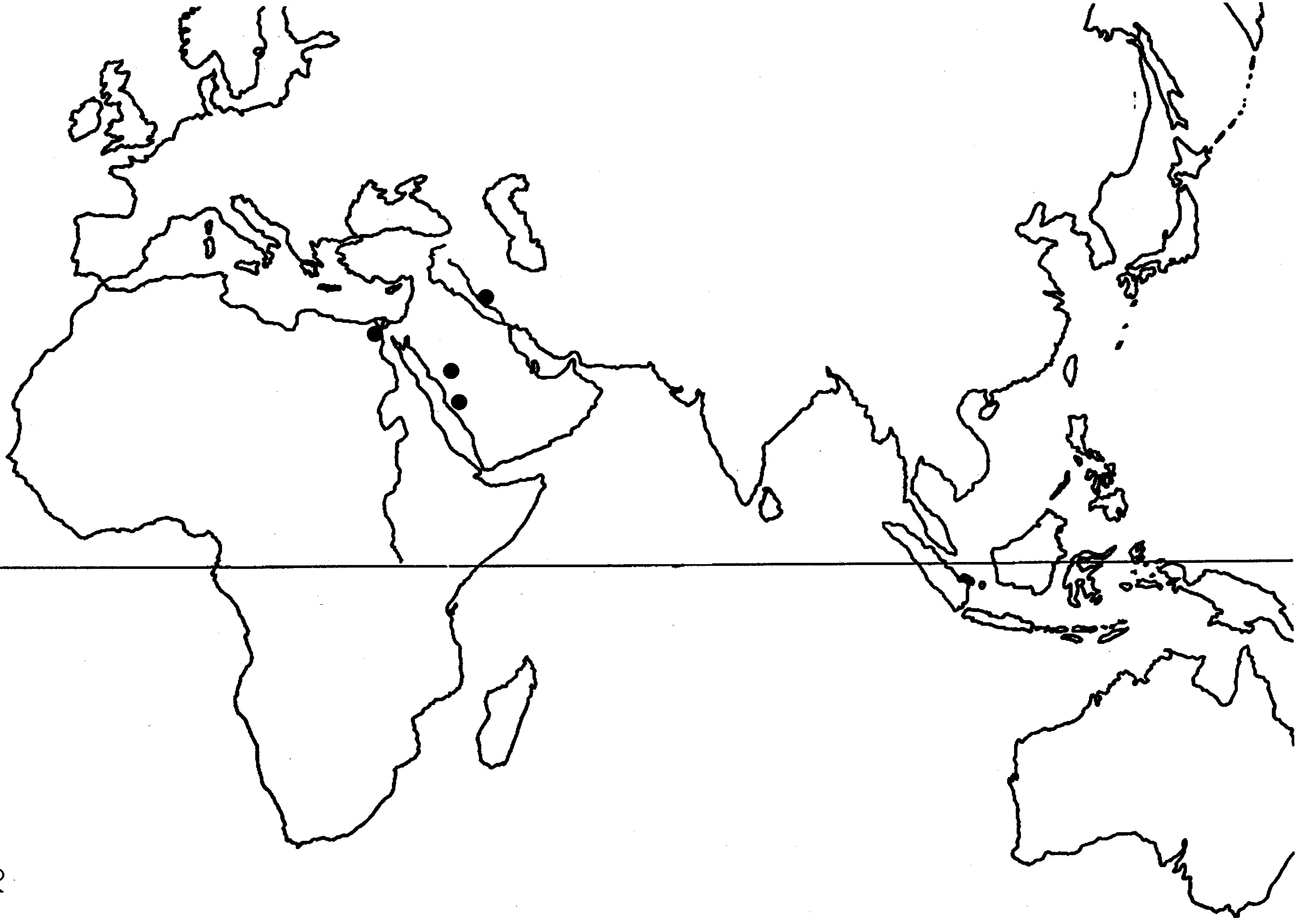 